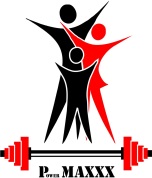 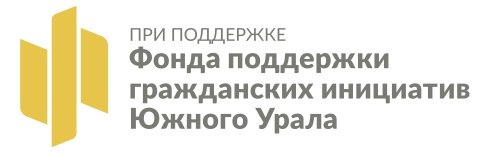 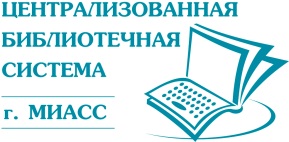 Фестиваль «Энерджи 55+»ПРОГРАММАМесто проведения: - Модельная Павленковская библиотека-филиал № 9.- Время проведения с 13.00 ч. до 15.00 ч.1 часть. Организационная (в библиотеке): 12.30 – 13.00 ч.Регистрация участников: Работа  выставки-консультации малого спортивного оборудования для домашних тренировок2 часть. Лекционная: (в библиотеке): 13.00-14.00 ч.Приветствие от библиотеки: Самойлова Светлана (завд. Библиотекой-филиалом № 9) – 5 минут Презентация «Движение – это жизнь»: Ромасько Лариса (заместитель директора) – 15 минутМастер-класс по практике «Цигун»: Бородина Наталья (тренер-преподаватель Оздоровительного Цигун) - 30 минут Презентация группы здоровья «Неунывайки» - 10 минут3 часть. Активная (На озере Тургояк): 14.00 - 15.00 чПуть до Тургояка – 10 мин.Дегустация «Едим, чтобы жить» - 20 мин.Весёлая разминка на берегу озера Тургояк – 20 мин.Знакомство с клубом «Моржи Миасса»: Пенкин Александр (руководитель клуба «Моржи Миасса»)- 10 мин. Фото на память